Programme d’accompagnement en loisir pour les personnes handicapées2017-2018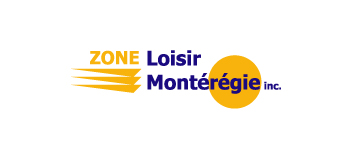 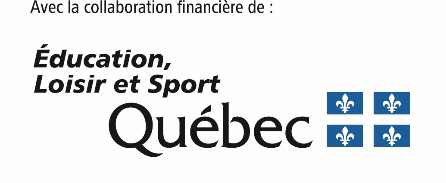 IMPORTANT L’organisme qui a reçu une aide financière doit remplir intégralement ce rapport pour être admissible à une nouvelle demande l’année suivante.Le rapport doit être retourné avant le 30 avril 2018 à Zone Loisir Montérégie.Le rapport doit être rempli directement dans le document électronique ou en lettres moulées.Toute fausse déclaration entraîne l’exclusion du programme.TYPE D’ORGANISMEL’organisme bénéficiaire de la subvention est : Organisme de loisir à but non lucratif Organisme de loisir à but non lucratif pour les personnes handicapées Municipalité, arrondissement, conseil de bande ou village nordique UTILISATION DE LA SUBVENTIONDépensesMontant dépensé en salaire pour l’accompagnement  : 	      $Autres dépenses pour réaliser le projet  : 	      $Dépenses totales du projet  (2.1.1 + 2.1.2) : 	      $RevenusAide financière reçue en vertu du programme en 2016 - 2017 :       $Détails des autres sources de financement qui ont servi à financer le projet : Utilisateur (participant ou parent) :	      $Votre contribution :	      $     	:	      $     	:	      $     	:	      $Revenus totaux du projet3 (2.2.1 + 2.2.2) :		        $PARTICIPANTSNombre de personnes handicapées soutenues en lien avec les revenus totaux du projet (2.2.3) :       Nombre de participants par groupe d’âge :ACCOMPAGNATEURSNombre d’accompagnateurs embauchés :       accompagnateursNombre total d’heures d’accompagnement effectuées :       heuresNombre d’accompagnateurs ayant suivi ces formations :Formation en Animation en loisir et en sport - Diplôme d’Aptitude aux Fonctions d’Animateur (DAFA) :      Formation nationale en accompagnement en loisir des personnes handicapées (FACC) :      ATTESTATIONJe confirme que les renseignements contenus dans le présent rapport sont exacts.À retourner à l’adresse suivante :Zone Loisir Montérégie3800, boulevard Casavant OuestSaint-Hyacinthe (Québec)  J2S 8E3ouinfozlm@zlm.qc.caNom de l’organisme :Adresse de correspondance :Nom de la personne responsable :Numéro de téléphone et poste :Adresse courriel :0 à 12 ans :         13 à 17 ans :         18 à 35 ans :         36 à 54 ans :         55 ans et plus :      NomFonctionSignatureDate